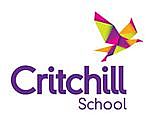 Critchill SchoolBuild a Bike Referral FormPlease return to gdobson@critchillschool.comCONTACT DETAILS OF REFEREEPlease attach copies of the following documents and any others that you feel may be relevant:EHCP/Statement of SENIEP and Positive Behaviour Plan Last School ReportAnnual Review 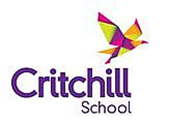 Critchill School Build a Bike Contract Agreement MeetingDate:Attendees:Documents to be completed, shared and agreed:Personal Details (Parent/Guardian)Contract AgreementsPersonal Learning IntentionsCritchill SchoolBuild a Bike ProjectPUPIL INFORMATION FORM/EMERGENCY CONTACT FORMPlease ensure all sections are fully completed.Lead Parental/Guardian Responsibility Mother/Father/Other (please specify below) if parents/guardian have joint custody please also specify below:(Parental/Guardian responsibility means all the rights, duties, powers, responsibilities and authority, which by law a parent of a child has in relation to the child and their property).PARENT/GUARDIAN 1 DETAILSPARENT/GUADIAN 2 DETAILSParental Notes:IN CASES OF ILLNESS OR ACCIDENTS, WE MAY NEED TO CONTACT YOU QUICKLY PLEASE COMPLETE THIS SECTION WITH EMERGENCY CONTACT DETAILS.PARENT/GUARDIAN 1 OCCUPATION AND WORK CONTACT DETAILSPARENT/GUADIAN 2 OCCUPATION AND WORK CONTACT DETAILSALTERNATIVE CONTACT IF WE ARE UNABLE TO SPEAK TO CONTACT PRIMARY PARENTS/GUARDIANS MEDICAL INFORMATIONCHILD’S DOCTOR DETAILSPLEASE GIVE DETAILS OF ANY MEDICAL CONDITIONS OR SPECIAL CIRCUMSTANCES THAT YOU FEEL WE SHOULD BE AWARE OF:(Asthma, Allergies, Seizures etc.)Critchill SchoolBuild a Bike ProjectCONTRACT AGREEMENTSCritchill School and Julian House will:Create a safe and happy environment where students feel valuedProvide the highest possible standards of teachingReview and monitor progress against learning intentions and the course contentProvide written feedback of each session (via email) to the host school and a written report at the end of the course. As a student I will:Aim to achieve maximum attendance Follow the Bike workshop Code of ConductWear appropriate safety clothing and use equipment safelyBe polite and helpful to othersReflect on my progress and areas for development Talk to my parents and teachers about any problems I might haveRespect everyone regardless of their gender, race, creed, age or abilityCHILD’S NAMECHILD’S ADDRESSCHILD’S SCHOOLYEAR GROUPSPEICAL EDUCATIONAL NEEDS (e.g. EHCP)HAS THIS PUPIL BEEN DISCUSSED AT FLP BEHAVIOUR PANDEL (IF YES PLEASE PROVDE DATE)?AGENCY INVOLEMENTREFEREE NAMETELEPHONE NUMBEREMAIL ADDRESSReason for referral (please provide as much detail as possible)Desired outcomes on completion of courseFORENAME SURNAMEKNOWN ASMALE/FEMALEMALE/FEMALEDATE OF BIRTHHOME ADDRESSPOST CODEHOME TELEPHONE NUMBERMr/Miss/Ms/DrMr/Miss/Ms/DrFORNAMESURNAMEHOME ADDRESSPOST CODEMOBILE NUMBERWORK NUMBERHOME TELEPHONE NUMBEREMAIL ADDRESSMr/Miss/Ms/DrMr/Miss/Ms/DrFORNAMESURNAMEHOME ADDRESSPOST CODEMOBILE NUMBERWORK NUMBERHOME TELEPHONE NUMBEREMAIL ADDRESSNAME KNOWN BY AT WORK (if different to previous details)WORK ADDRESSWORK POSTCODEBEST NUMBER TO CONTACT ON AT WORKWORK EMAIL ADDRESSNAME KNOWN BY AT WORK (if different to previous details)WORK ADDRESSWORK POSTCODEBEST NUMBER TO CONTACT ON AT WORKWORK EMAIL ADDRESSNAMERELATIONSHIP TO CHILDTELEPHONE NUMBERFIRST LANGUAGEOTHER LANGUAGESDOCTORS NAMEDOCTORS ADDRESSDOCTORS POST CODEDOCTORS TELEPHONE NUMBERSigned:Date:Signed:Date: